«ЁЛОЧКА – ЁЛКА»    Музыка М.Д.Быстровой1. Ёлочка-ёлка – колкая иголка —
В гости к малышам пришла.
Огоньки сверкают,
В круг нас приглашают.
Детям танцевать пора.Припев:
Наши ножки топ-топ-топ.
Наши ручки хлоп-хлоп-хлоп.
Возле ёлочки танцует
Замечательный народ.2. Ёлочка-ёлка – колкая иголка —
В гости к малышам пришла.
Смех, веселье, пляски,
Чудеса из сказки
Детям нашим принесла.Припев:
Наши ножки топ-топ-топ.
Наши ручки хлоп-хлоп-хлоп.
Возле ёлочки танцует
Замечательный народ.«БЕЛЫЕ СНЕЖИНКИ» Музыка Г. Гладкова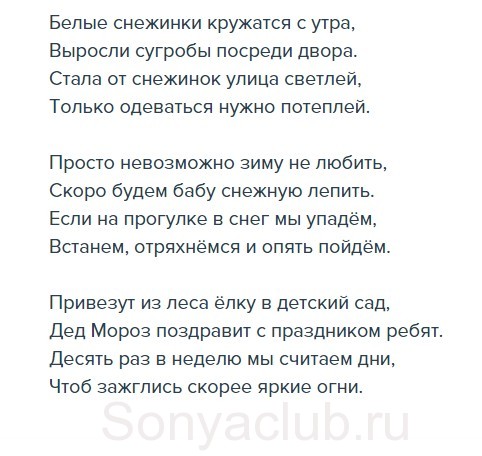 